С 01.01.2019 уплата налога и авансовых платежей такими лицами должна производиться в полном объеме, за исключением случаев применения иных налоговых льгот. В региональном Законе «О транспортном налоге в Кировской области» внесены изменения в части уточнения налоговых льгот для отдельных категорий налогоплательщиков. В отношении сельскохозяйственных товаропроизводителей полное освобождение от уплаты транспортного налога заменено снижением налоговой ставки на 50%. 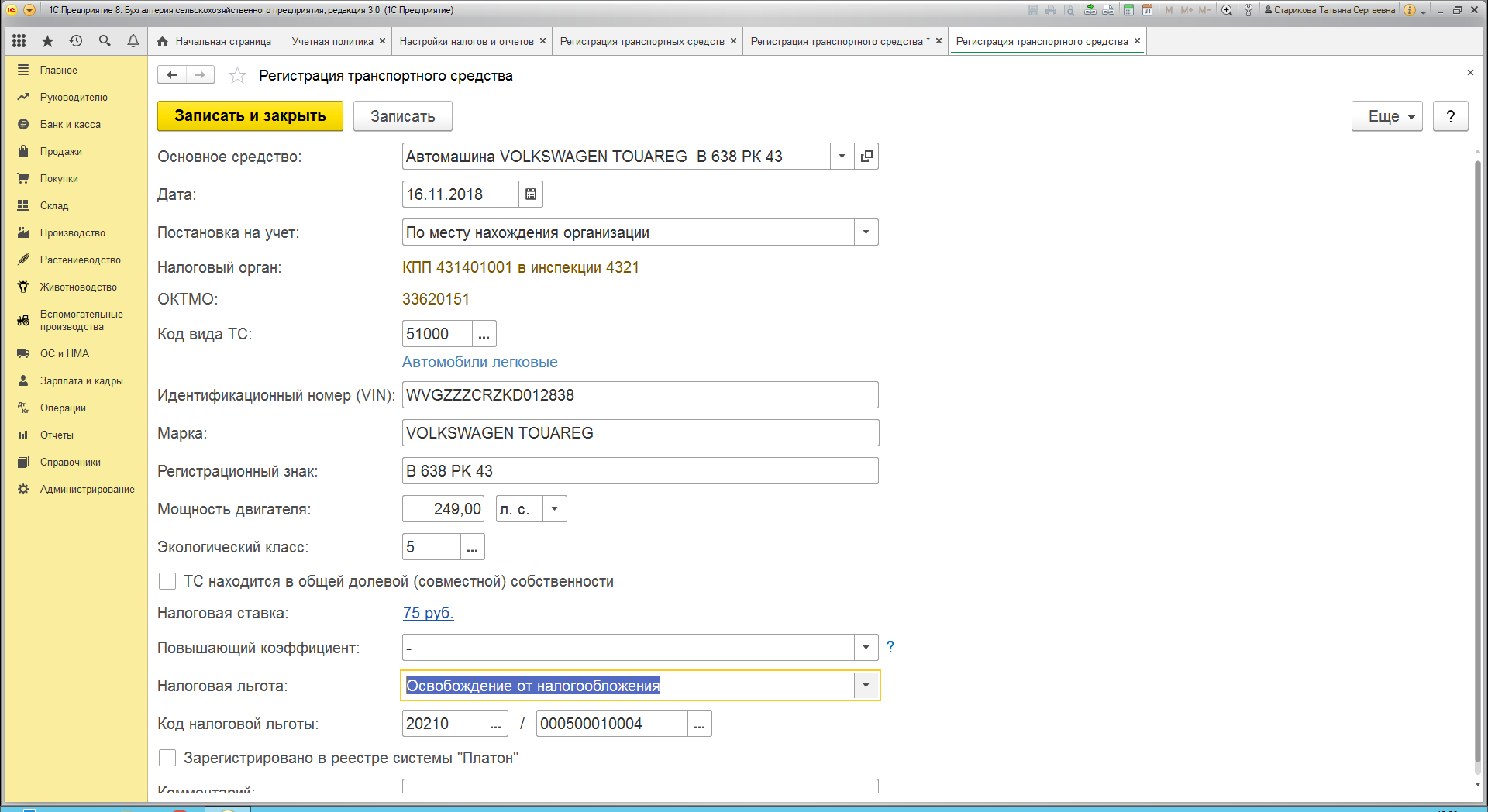 